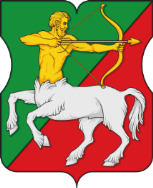 СОВЕТ ДЕПУТАТОВмуниципального округаБУТЫРСКИЙР Е Ш Е Н И Е20.02.2024 № 01-04/2-6 О согласовании проекта изменения схемы размещения сезонных (летних) кафе на территории муниципального округа Бутырский В соответствии с подпунктом 2 пункта 5 статьи 1 Закона города Москвы от 11 июля 2012 года № 39 «О наделении органов местного самоуправления муниципальных округов в городе Москве отдельными полномочиями города Москвы», постановлением Правительства Москвы от 6 марта 2015 года №  102-ПП «О размещении сезонных (летних) кафе при стационарных предприятиях общественного питания» и обращением префектуры Северо-Восточного административного округа города Москвы от 06 февраля 2024 года № 01-04-159/24 Совет депутатов муниципального округа Бутырский решил:1. Согласовать проект изменения схемы размещения сезонных (летних) кафе на территории муниципального округа Бутырский в части размещения сезонного (летнего) кафе при стационарном предприятии общественного питания ООО «Теремок-стрит» по адресу: г. Москва, ул. Складочная, д. 1, стр. 2.2. Направить настоящее решение в Департамент территориальных органов исполнительной власти города Москвы, префектуру Северо-Восточного административного округа города Москвы и управу Бутырского района города Москвы.3. Опубликовать настоящее решение в бюллетене «Московский муниципальный вестник» и сетевом издании «Московский муниципальный вестник» в соответствии с Уставом муниципального округа Бутырский.4. Контроль за исполнением данного решения возложить на главу муниципального округа Бутырский Шкловскую Н.В.Глава муниципального округа Бутырский                        Н.В. Шкловская